Kampagne - Orden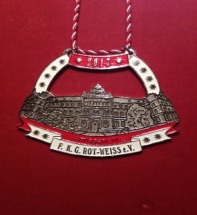 2017Amtsgericht2016EZB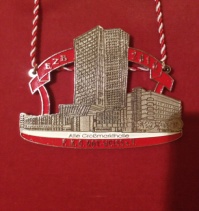 2015Börse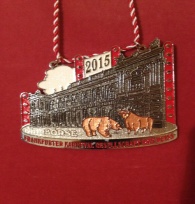 2014alte Oberpostdirektion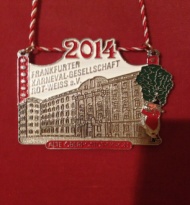 2013zum schwarzen Stern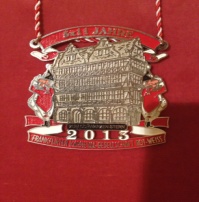 2012Stolze Brunnen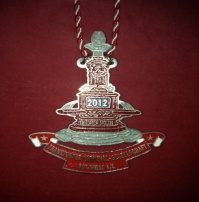 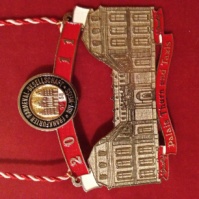 2011Palais Thurn und Taxis2010altes Rathaus Bergen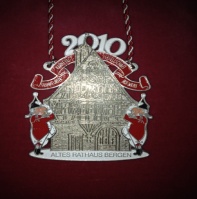 2009Jubiläumsorden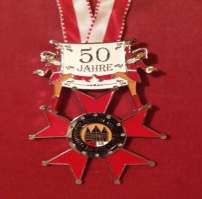 2008Kleeblatt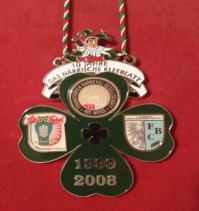 2007neue Uni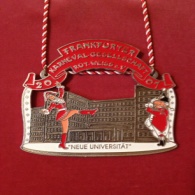 2006Zwibbel-Kirche Bornheim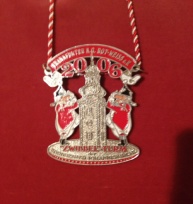 2005Städelmuseum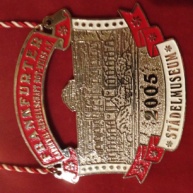 2004Haus Wertheym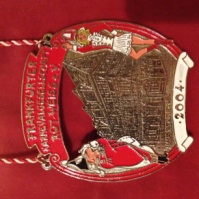 2003Hotel Frankfurter Hof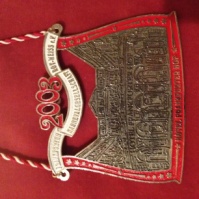 2002Messeturm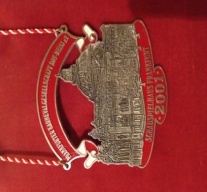 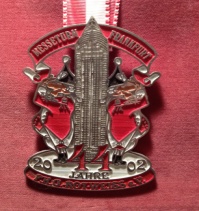 2001Schauspielhaus2000Albert-Schumann Theater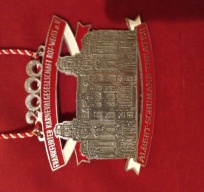 1999Naturmuseum Senkenberg 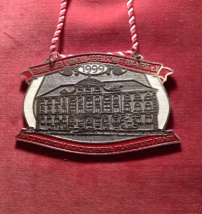 1998wegen politischer Lage
keine Ausgabe1997wegen politischer Lage
keine Ausgabe1996St. Nikolai Kirche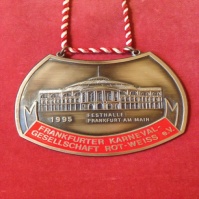 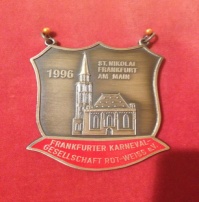 1995Festhalle1994Holzhausenschloss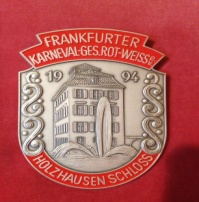 1993Der Römer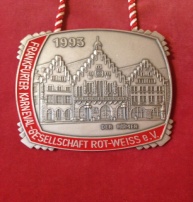 1992wegen politischer Lage
keine Ausgabe19913 x 11 Jahre FKG Rot-Weiss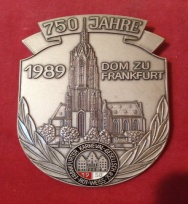 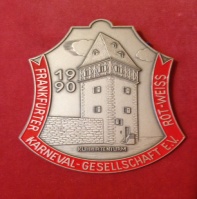 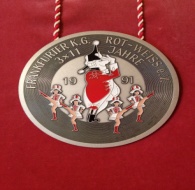 1990Kuhhirtenturm1989750 Jahre DOM zu Frankfurt1988100 Jahre Hauptbahnhof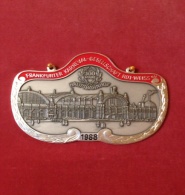 1987Portikus der alten Bibliothek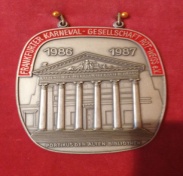 1986Portikus der alten Bibliothek1985Bockenheimer Warte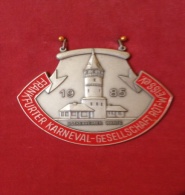 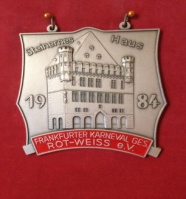 1984Steinernes Haus198325 Jahre FKG Rot-Weiss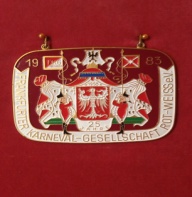 1982Römerberg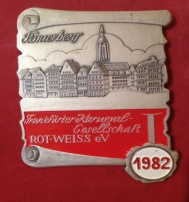 1981Oper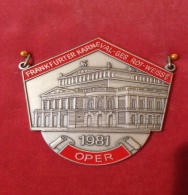 1980Stolze Turm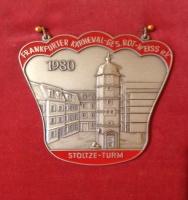 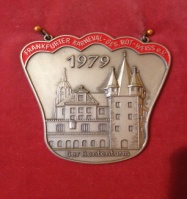 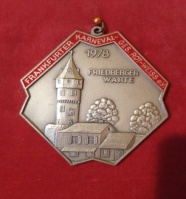 1979Der Rententurm1978Friedberger Warte1977Hauptwache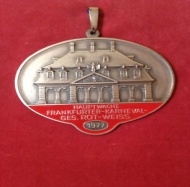 1976Paulskirche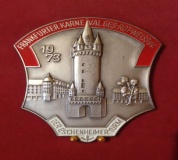 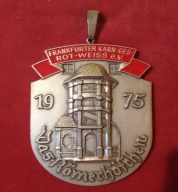 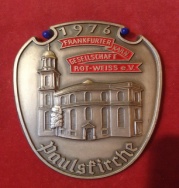 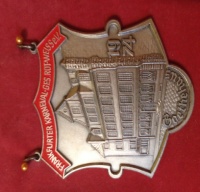 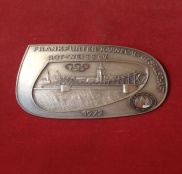 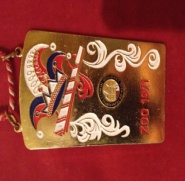 1975Das Römerhöfchen1974Goethehaus1973Der Eschenheimer Turm1972Olympia - Eiserner Steg1971ZOO1970Spar - Session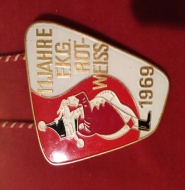 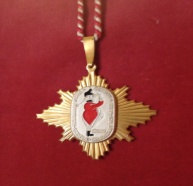 196911 Jahre FKG Rot-Weiss196810 Jahre FKG Rot-Weiss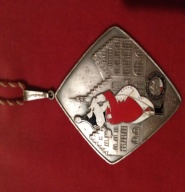 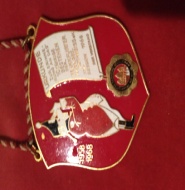 1967Römer mit Gardisten1966Römer mit Gardisten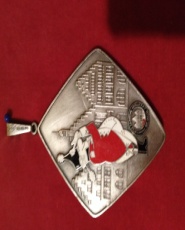 1965Gardisten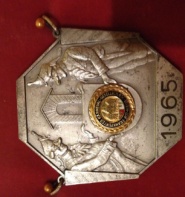 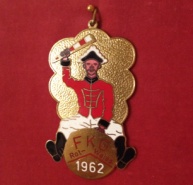 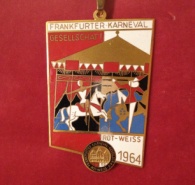 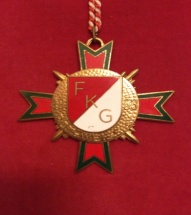 1964Karussell1963F K G  Rot - Weiss e.V.1962Münchhausen1961erstes Römer Abbild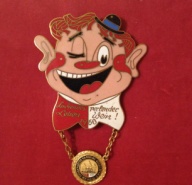 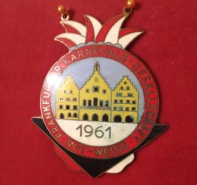 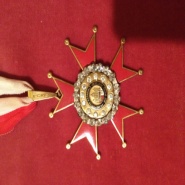 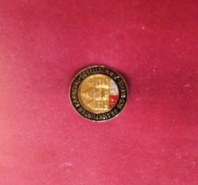 1960Jeck mit Spruch1959Gründerorden1958GründungSonderordensilberne Flamme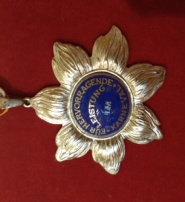 für besondere Verdienste bei Vereinszugehörigkeit bis 10 Jahre für besondere Verdienste bei Vereinszugehörigkeit bis 10 Jahre für besondere Verdienste bei Vereinszugehörigkeit bis 10 Jahre für besondere Verdienste bei Vereinszugehörigkeit bis 10 Jahre goldene Flamme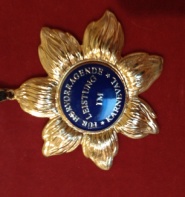 für besondere Verdienste bei Vereinszugehörigkeit ab 11 Jahre für besondere Verdienste bei Vereinszugehörigkeit ab 11 Jahre für besondere Verdienste bei Vereinszugehörigkeit ab 11 Jahre für besondere Verdienste bei Vereinszugehörigkeit ab 11 Jahre goldenes Vlies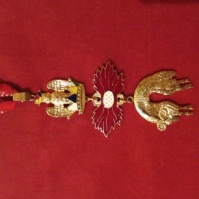 für außergewöhnliche 
langjährige Verdienstefür außergewöhnliche 
langjährige Verdienstefür außergewöhnliche 
langjährige Verdienstefür außergewöhnliche 
langjährige VerdiensteGründerorden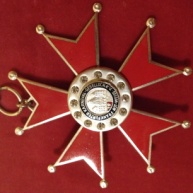 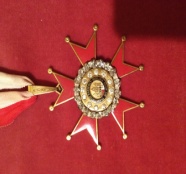 Senatsorden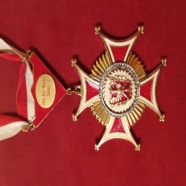 bei Senatszugehörigkeitbei Senatszugehörigkeitbei SenatszugehörigkeitSonderorden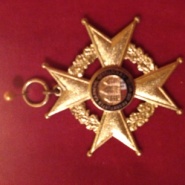 